Za vrijeme trajanja savjetovanja s zainteresiranom javnošću o  Izmjenama i dopunama Odluke o korištenju gradskih parkirališta nije pristigla niti jedna primjedba ili prijedlog. 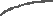 Sukladno odredbama članka 11. stavka 4. Zakona o pravu na pristup informacijama (NN 25/13, 85/15 i 69/22), Grad Šibenik izradio je ovo izvješće o savjetovanju s javnošću i objavit će ga na svojoj internetskoj stranici, te ga dostaviti tijelu koje donosi opći akt.Šibenik, 01. lipnja 2023.KLASA: 340-09/23-01/75URBROJ: 2182-01-03/1-23-3PROČELNIK:Ante Nakić ,struč.spec.ing.aedifIZVJEŠĆE 0 PROVEDENOM SAVJETOVANJU SA ZAINTERESIRANOM JAVNOŠĆUIZVJEŠĆE 0 PROVEDENOM SAVJETOVANJU SA ZAINTERESIRANOM JAVNOŠĆUNaziv nacrta zakona, drugog propisa ili aktaOdluka o izmjenama i dopunama Odluke o korištenju gradskih parkiralištaNaziv tijela nadležnog za izradu nacrtaGrad Šibenik,  Upravni odjel za komunalne djelatnostiRazdoblje savjetovanja(početak i završetak)18. svibnja 2023. – 30. svibnja 2023. godineObrazloženje razloga i ciljeva koji se žele postići donošenjem akta odnosno drugog dokumentaOvom Odlukom omogućuje se  tvrtki „Gradski parking“ d.o.o. Šibenik uvrštavanje Gata Vrulje u popis javnih parkirališta s naplatom, ako budu izabrani u postupku dodjele koncesije za gospodarsko korištenje pomorskog dobra na području Luke Šibenik za obavljanje djelatnosti organizacije parkirališta i naplate parkinga na putničkom dijelu Luke Šibenik-Zona B ( gat Vrulje na dijelu K.O. Šibenik, čest.zem. broj 6026, od strane davatelja koncesije  Lučke uprave Šibenik, broj objave u EOJN RH 2023/S 01K-0020256, od 10.05.2023. godine.Ime/naziv sudionika/ce savjetovanja (pojedinac, udruga, ustanova i sl.) koji/a daje svoje mišljenje i primjedbe na nacrt zakona, drugog propisa ili aktaPrimjedbe, komentari i prijedlozi na pojedine odredbe javnog poziva